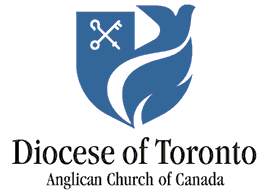 Prayer Cycle for December 2023Philip Aziz HIV/AIDS Hospice – a FaithWorks ministryThe Chapel of Christ Church, LakefieldSt. James CathedralThe Oratory of the Good ShepherdChrist Church, CampbellfordFaithWorks shelters for women and children at riskParish of BelmontSt. George-the-Martyr, ApsleySt. George HastingsPeterborough DeanerySt. James, EmilySt. James, RoseneathSt. John the Baptist, LakefieldSt. John the Evangelist, HavelockAll Saints, PeterboroughSt. John the Evangelist, PeterboroughThe Anglican Church Women (ACW) – Enid Corbett, Diocesan PresidentSt. John, IdaSt. Luke, PeterboroughSt. Matthew and St. Aidan, BuckhornSt. Michael, WestwoodSt. Peter on-the-Rock, Stony LakeSt. Stephen, ChandosChildren’s ministry in the DioceseChristmas DayThe Community of Deacons (Archdeacon Kyn Barker)Chaplains to the retired clergyThe Children’s Ministry NetworkThe staff of the Synod OfficeThe Archives department of the Synod OfficeThe Chancellors and Vice-Chancellors of the DiocesePrayer Cycle for January 2024The Members of the Order of the Diocese of TorontoOrder of the Holy Cross PriorySt. Anne, TorontoSt. ChadSt. George by the GrangeEpiphany and St. Mark, ParkdaleParkdale-Toronto West DeanerySt. Hilda, FairbankSt. John, West TorontoSt. Martin-in-the-FieldsSt. Mary and St. MarthaSt. Mary MagdaleneSt. Matthias, BellwoodsThe New Dean and Canons of St. James CathedralSt. Michael and All AngelsSt. Olave, SwanseaSt. Paul, RunnymedeSt. Stephen in-the-FieldsSt. Thomas, Huron StreetThe Theological Colleges in the Diocese of TorontoCanadian Council of ChurchesAll Saints, King CityChrist Church, Holland LandingChrist Church, KettlebyEcumenical Officer for the Diocese of Toronto – the Rev. Canon Philip Hobson, OGSChrist Church, Roches PointChristian-Jewish Dialogue of Toronto (CJDT)Holland DeaneryParish of GeorginaSt. James the Apostle, SharonSt. Mary Magdalene, SchombergPrayer Cycle for February 2024St. Paul, NewmarketTrinity Church, AuroraAscension, Don MillsBishop's Committee on Interfaith MinistryIncarnationThe Clergy of the Diocese of TorontoOur SaviourSt. CyprianSisterhood of St. John the DivineChinese Ministry in the Diocese of TorontoYork Mills DeanerySt. George on YongeSt. John, WillowdaleAsh WednesdaySt. Matthew the Apostle, OrioleSt. Theodore of CanterburyFlemingdon Park MinistryNottawasaga DeaneryFamily MinistriesThe Social Justice and Advocacy CommitteeAll Saints, CollingwoodChrist Church-St. Jude, IvyGood Shepherd, StaynerHoly Trinity, ClearviewFreedom Sunday – pray for an end to slavery and human traffickingPrince of Peace, Wasaga BeachSt. George, AllandaleSt. George, UtopiaSt. John, CraighurstPrayer Cycle for March 2024World Day of PrayerSt. Luke, CreemoreThe Anglican Fellowship of PrayerBishop Andrew Asbil St. Margaret, BarrieSt. Paul, InnisfilSt. Paul, MidhurstThe Anglican Church Women (ACW) – Enid Corbett, Diocesan PresidentThe Community of Deacons (Archdeacon Kyn Barker)The Anglican Church Women (ACW) – Enid Corbett, Diocesan PresidentSt. Thomas, Shanty BayTrinity Church, BarrieAll Saints, KingswayAtonement, AlderwoodChrist Church St. JamesChrist the KingEtobicoke-Humber DeaneryChurch of South India (CSI), TorontoSan Lorenzo-Dufferin Francophonie Ministry in the Diocese of TorontoThe Prayer Book SocietyThe Nee Chee Circle MinistryParish Leaders: Churchwardens and TreasurersPalm SundayHoly WeekHoly WeekHoly WeekHoly WeekHoly WeekHoly weekEaster dayPrayer Cycle for April 2024St. George on-the-HillSt. Joseph's Anglican ChurchSt. Margaret, New TorontoSt. Matthew, IslingtonSt. Matthias, EtobicokeSt. Paul the Apostle, RexdaleThe Season of Spiritual RenewalSt. Philip, EtobicokeSt. Stephen, DownsviewChrist Church, Deer ParkGrace Church on-the-HillMessiahSt. Augustine of CanterburyEglinton DeanerySt. Clement, EglintonToronto Urban Native MinistryThe Canon Pastor, Deputy Canon Pastor and Diocesan Response TeamSt. Cuthbert, LeasideSt. John, York MillsThe Anglican Church Women (ACW) – Enid Corbett, Diocesan PresidentVocations for Ministry: Ordained, Lay and the Religious LifeBishop's Committee on Creation CareSt. Timothy, North TorontoParish Administrators of the Diocese of TorontoTransfigurationThe Compass Rose SocietyBishop's Committee on DiscipleshipDurham & Northumberland DeanerySt. George, GraftonSt. George, NewcastlePrayer Cycle for May 2024St. John the Evangelist, Port HopeSt. John, BowmanvilleSt. Mark, Port HopeSt. Paul, BrightonNew Curates of the Diocese of TorontoWycliffe CollegeTrinity CollegeSt. Paul, PerrytownSt. Peter, CobourgSt. Saviour, OronoThe Chapel of St. George, Gore's LandingThe Diocese of JerusalemBishop's Committee on Healing MinistriesChrist Church, ScarboroughThe Postulancy CommitteeGrace Church in ScarboroughHoly Trinity, GuildwoodHoly WisdomThe Bishop's Committee on Intercultural MinistryNativity, MalvernSt. Paul, L'AmoreauxSt. Andrew, ScarboroughSt. Dunstan of CanterburySt. Jude, WexfordBishop Kevin RobertsonScarborough DeaneryThe Clergy of the Diocese of TorontoSt. Margaret in-the-PinesProject Ploughshares – the Peace Research Institute of the Canadian Council of ChurchesSt. Margaret Tamil CongregationSt. Michael the ArchangelPrayer Cycle for June 2024St. Paul, L'AmoreauxAnglican-United Refugee Alliance (AURA – a FaithWorks Ministry)St. Timothy, AgincourtAll Saints, WhitbyBishop's Committee on Creation CareAscension, Port PerryChrist Memorial Church, OshawaLay Anointers of the Diocese Oshawa DeanerySt. George Memorial, OshawaSt. George, Pickering Village (Ajax)Youth Ministry Apprenticeship ProgramSt. John, Blackstock (Cartwright) – Amalgamated 2016St. John, WhitbySt. Martin, Bay Ridges (Pickering)The Season of Spiritual RenewalSt. Martin, CourticeSt. Matthew, OshawaBLACC AnglicansAnglican United Refugee Alliance – AURAToronto Urban Native MinistryThe Rev. Leigh Kern, Right Relations CoordinatorNational Indigenous Archbishop Chris Harper and the Anglican Council of Indigenous PeoplesSt. Paul on-the-Hill, PickeringSt. Paul, UxbridgeSt. Peter, OshawaSt. Thomas, BrooklinThe Diocesan Staff of the Synod OfficeThe Chapel of St. Peter & St. Paul at the Synod OfficeToronto East DeaneryPrayer Cycle for July 2024The Anglican Church of Canada – Primate: Archbishop Linda NichollsResurrectionSt. Aidan, TorontoSt. Andrew, JapaneseSt. Barnabas, ChesterSt. BedeMission to SeafarersSt. David, DonlandsSt. John the Baptist, NorwaySt. Luke, East YorkSt. Matthew, First AvenueSt. MonicaSt. Nicholas, Birch CliffGiving With Grace – the annual appeal of the Anglican Church of CanadaSt. Saviour, TorontoHoly Spirit of PeaceSt. Bride, ClarksonSt. Elizabeth Church, MississaugaSt. Francis of AssisiSt. Hilary (Cooksville)Mississauga DeanerySt. John the Baptist (Dixie)St. Peter (Erindale)St. Thomas a Becket (Erin Mills South)Trinity - St. Paul, Port CreditTrinity, StreetsvilleThe Postulants of the DioceseCamp CouchichingChrist Church, BobcaygeonChrist Church, CoboconkSt. George, HaliburtonPrayer Cycle for August 2024Anti-Bias Anti-Racism Committee and Trainers of the DioceseSt. James, Fenelon FallsThe Community of Deacons (Archdeacon Kyn Barker)Victoria & Haliburton DeanerySt. James, KinmountThe Bishop's Committee on Right Relations St. John, RosedaleSt. Luke, Burnt RiverSt. Paul, BeavertonSt. Paul, LindsayDiocesan Girls' Choir SchoolBishop's Youth Ministry CommitteeSt. Paul, MindenSt. Peter, Maple LakeThe Chapel of St. James, West BrockThe Chapel of St. Margaret, WilberforceSt. John, DunsfordThe Diocese of Brasilia – our companion DioceseThe Administration and Property Department of the Synod OfficeThe Archives Department of the Synod OfficeThe Bishops' Offices of the Synod OfficeBishop Riscylla ShawThe Communications Department of the Synod OfficeThe Congregational Development Department of the Synod OfficeThe Bishop's Committee on DiscipleshipThe Finance Department of the Synod OfficeThe Human Resources Department of the Synod OfficeThe Stewardship Department of the Synod OfficeThe Diocese of Brasilia – our companion DioceseHavergal CollegeTrinity College School, Port HopePrayer Cycle for September 2024Bishop's Committee on Creation CareCitizens for Public JusticeTeachers and StudentsAnglican Schools in the Diocese of TorontoSchool ChaplainsRoyal St. George's College SchoolHoly Trinity SchoolSisterhood of St. John the DivineSt. Clement's SchoolBishop Strachan SchoolLakefield College SchoolKingsway College SchoolChrist Church, BramptonOrder of the Holy CrossNorth Peel DeaneryHoly Family, Heart Lake (Brampton)St. Hugh and St. EdmundSt. James the Apostle, BramptonSt. James, Caledon EastSt. Joseph of Nazareth, BramaleaSt. Jude, Bramalea NorthSt. James DeaneryChrist Church, BoltonAll Saints, Sherbourne St.Holy Trinity, Trinity SquareMission to SeafarersParroquia San EstebanRedeemer, Bloor St.ReCharge Youth Retreat & Youth Ministries of the DioceseToronto Urban Native MinistryPrayer Cycle for October 2024San Lorenzo Ruiz Anglican ChurchChristian-Jewish Dialogue of Toronto (CJDT)St. Andrew by-the-LakeBishop's Committee on Creation CareSt. BartholomewLay Ministry and the Education for Ministry ProgramHabitat for HumanitySt. James CathedralSt. Paul, Bloor StreetSpiritual DirectorsSt. Peter and St. Simon the ApostleTrinity East (Little Trinity)Foodbanks and food sharing ministriesFarmers and food providersThe Education for Ministry (EfM) program and other lay education programsLay Pastoral Visitors and Lay AnointersDiocesan Parish Nurse NetworkBishop's Committee on Healing MinistriesHealth Care ChaplainsThe Bishop's CompanyThe Momentum and Fresh Start Programs of the DioceseChrist Church, WaubausheneGood Samaritan, Port StantonSt. Paul, WashagoParish of PenetanguisheneThe Diocesan Outreach ConferenceHuroniaTrinity CollegeThe Eastern Synod of the Evangelical Lutheran Church in Canada – Bishop Michael PryseWycliffe CollegeThe Evangelical Lutheran Church in CanadaPrayer Cycle for November 2024St. Athanasius, OrilliaSt. David Anglican-Lutheran Church, OrilliaThe Church Historical SocietyChildren's Ministry ConferenceSt. George, FairvalleySt. James, OrilliaSt. John, Waverly (Parish of Elmvale)St. Luke, Price's CornersSt. Mark, MidlandMilitary ChaplainsAll Saints, MarkhamChrist Church, StouffvilleChrist Church, WoodbridgeEmmanuel, Richvale (Richmond Hill)Grace Church, MarkhamHoly Trinity, ThornhillYork Central Deanery St. ChristopherSt. John the Baptist, Oak RidgesChildren's Ministry in the DioceseSt. Mary, Richmond HillSt. Philip on-the-HillEvangelists, New TecumsethFaithWorksSt. Peter, ChurchillSt. David, EverettSt. John, CookstownSt. John, East OrangevilleSt. Luke, RosemontSt. Andrew, Alliston